Datenschutzerklärung / NutzungsbestimmungenDer Schutz Ihrer Privatsphäre hat für uns einen hohen Stellenwert. Die folgenden Datenschutzbestimmungen sind dafür gedacht, Sie über die Handhabung der Erhebung, Verwendung und Weitergabe von persönlichen Daten zu informieren.Sofern Sie sich für die Teilnahme an dem Projekt entscheiden, werden im Rahmen der Registrierung persönliche Daten von Ihnen bei uns gespeichert, die der ordnungsgemäßen Verwaltung und Betreuung, also der Bearbeitung der Anträge sowie Auszahlung des Zuschusses, des Projektes dienen. Die Verarbeitung erfolgt auf Ihrer Einwilligung für diesen bestimmten Zweck. Die personenbezogenen Daten verbleiben zur ordnungsgemäßen Abwicklung  in unseren Händen und werden nicht an Dritte weitergegeben. Ihre Daten werden bei uns in Papierakten gespeichert, in unser EDV-System eingepflegt und spätestens 3 Jahre nach Projektende gelöscht.Im Rahmen der Vorgaben der DS-GVO steht Ihnen jederzeit gegenüber der Landwirtschaftskammer SH ein Recht auf Auskunft zu den zu Ihrer Person gespeicherten Daten zu. Ferner können Sie die Berichtigung, Löschung und Einschränkung der Verarbeitung verlangen. Auch steht Ihnen ein Widerspruchsrecht gegen die Verarbeitung sowie das Recht auf Datenübertragbarkeit zu. Sie können darüber hinaus jederzeit von Ihrem Widerspruchsrecht Gebrauch machen und die erteilte Einwilligungserklärung mit Wirkung für die Zukunft widerrufen, ohne  dass die Rechtmäßigkeit der aufgrund der Einwilligung bis zum Widerruf erfolgten Verarbeitung berührt wird.  Soweit Sie der Ansicht sind, dass die Verarbeitung Ihrer personenbezogenen Daten gegen die DS-GVO verstößt, steht Ihnen ein Beschwerderecht bei einer Aufsichtsbehörde zu. Ihre Daten werden nicht ausgewertet oder ähnliches; es findet kein Profiling statt. Darüber hinaus werden solche persönlichen Daten und ggf. Fotos verarbeitet, die sich auf Ihren Betrieb beziehen und so für die eigentliche Durchführung des Projektes erforderlich sind. Diese werden für die Durchführung des Projektes sowie der Veröffentlichungen auf der Website www.lernendurcherleben.de und des Zukunftskompasses www.zukunftskompass.sh sowie auf Werbemittel (Flyer und Info-Mails) für das Projekt genutzt. Darüber hinaus erfolgt eine Weitergabe an anfragende Lehrkräfte, insbesondere den Kreisfachberater*innen für Natur- und Umweltbildung / Bildung für nachhaltige Entwicklung, dem Institut für Qualitätsentwicklung an Schulen (IQSH) sowie dem Ministerium für Bildung, Wissenschaft und Kultur des Landes Schleswig-Holstein.Die Bereitstellung Ihrer Daten ist demnach sowohl für die Abwicklung, der Durchführung des Projektes sowie für die Veröffentlichungen erforderlich. Daten, die für die Veröffentlichungen verarbeitet werden, werden von uns nur insofern an Dritte weitergegeben, als dass dies zum Zwecke der Publikation erforderlich ist. Hierzu zählen unser*e Grafiker*in, die zuständige Web-Agentur sowie schlussendlich die Druckerei/ Produzent der Werbemittel. Die Empfänger der Daten werden diese löschen, sobald der zugrunde liegende Zweck der Verarbeitung entfällt. Die Landwirtschaftskammer SH übernimmt keine Gewähr für den rechtmäßigen Umgang Ihrer veröffentlichten Daten von Dritten. Im Übrigen wird auf die Datenschutzerklärung der Landwirtschaftskammer Schleswig-Holstein verwiesen, die Sie auf der Internetseite der Landwirtschaftskammer (www.lksh.de) finden und entsprechend Anwendung findet.Die Datenschutzbestimmungen habe ich zur Kenntnis genommen.Hiermit willige ich der Erhebung, Verarbeitung und/oder Nutzung meiner personenbezogenen Daten für die oben genannten Zwecke ein. Ich bin damit einverstanden, dass die Landwirtschaftskammer die von mir bereitgestellten Daten sowie ggf. Fotos, die für die Durchführung des Projektes sowie den diversen Veröffentlichungen benötigt werden, verwendet bzw. weitergibt.______________________________________________________________Name des Hofs 			Vorname Name_______________________________Ort, Datum_______________________________Unterschrift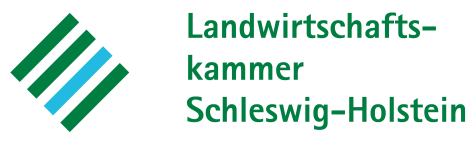 Registrierung als teilnehmender Betrieb 
im Projekt „Schulklassen auf dem Bauernhof“Antragsformular bitte ausfüllen und im Original einreichen. BITTE DEUTLICH SCHREIBEN!Registrierung als teilnehmender Betrieb 
im Projekt „Schulklassen auf dem Bauernhof“Antragsformular bitte ausfüllen und im Original einreichen. BITTE DEUTLICH SCHREIBEN!Registrierung als teilnehmender Betrieb 
im Projekt „Schulklassen auf dem Bauernhof“Antragsformular bitte ausfüllen und im Original einreichen. BITTE DEUTLICH SCHREIBEN!Registrierung als teilnehmender Betrieb 
im Projekt „Schulklassen auf dem Bauernhof“Antragsformular bitte ausfüllen und im Original einreichen. BITTE DEUTLICH SCHREIBEN!Angaben zum landwirtschaftlichen Betrieb:Angaben zum landwirtschaftlichen Betrieb:Angaben zum landwirtschaftlichen Betrieb:Angaben zum landwirtschaftlichen Betrieb:Name des Hofs:______________________________________________________________________Ansprechpartner*in:Straße:PLZ Ort:Telefon:Fax:Emailadresse:Website:__________________________________________________________________________________________________________________________________________________________________________________________________________________________________________________________________________________________________________________________________________________________________________________________________________________________________________________________________________________________________________Betriebszweige:⃝ Ackerbau (Getreide, Ölsaaten, Hackfrüchte, Kartoffeln, landwirtschaftliches Versuchswesen)⃝ Futterbau⃝ Wald⃝ Gemüse, Obst, Weihnachtsbäume, Sonderkulturen⃝ Milchvieh⃝ Mutterkuhhaltung⃝ Bullenmast/ Kälbermast⃝ Schweinevermehrung/ Jungsauenaufzucht⃝ Schweinemast⃝ Legehennen⃝ Geflügelmast (Hähnchen, Puten, sonstiges Geflügel)⃝ Milchschafe/-ziegen⃝ Mastschafe/-ziegen⃝ Pferde / Ponys⃝ Verarbeitung, Vermarktung, Hofladen (z.B. Hofkäserei, Hofschlachterei)⃝ Sonstiges (Bienen, Damwild, Streicheltiere)⃝ Windkraftanlage⃝ Biogasanlage⃝ Photovoltaikanlage⃝ _________________⃝ Legehennen⃝ Geflügelmast (Hähnchen, Puten, sonstiges Geflügel)⃝ Milchschafe/-ziegen⃝ Mastschafe/-ziegen⃝ Pferde / Ponys⃝ Verarbeitung, Vermarktung, Hofladen (z.B. Hofkäserei, Hofschlachterei)⃝ Sonstiges (Bienen, Damwild, Streicheltiere)⃝ Windkraftanlage⃝ Biogasanlage⃝ Photovoltaikanlage⃝ _________________Wirtschaftsweise:⃝ konventionell⃝ ökologischAnbindung an den öffentlichen Nahverkehr:Bus: 
Name der Haltestelle _____________ 

Entfernung zur Haltestelle _____________Zug: 
Name des Bahnhofs _____________ 

Entfernung zu Bahnhof _____________Name des Bahnhofs _____________Kein ÖPNV in der Nähe (Bitte ankreuzen)Anbindung an den öffentlichen Nahverkehr:Bus: 
Name der Haltestelle _____________ 

Entfernung zur Haltestelle _____________Zug: 
Name des Bahnhofs _____________ 

Entfernung zu Bahnhof _____________Name des Bahnhofs _____________Kein ÖPNV in der Nähe (Bitte ankreuzen)Anbindung an den öffentlichen Nahverkehr:Bus: 
Name der Haltestelle _____________ 

Entfernung zur Haltestelle _____________Zug: 
Name des Bahnhofs _____________ 

Entfernung zu Bahnhof _____________Name des Bahnhofs _____________Kein ÖPNV in der Nähe (Bitte ankreuzen)Anbindung an den öffentlichen Nahverkehr:Bus: 
Name der Haltestelle _____________ 

Entfernung zur Haltestelle _____________Zug: 
Name des Bahnhofs _____________ 

Entfernung zu Bahnhof _____________Name des Bahnhofs _____________Kein ÖPNV in der Nähe (Bitte ankreuzen)Bauernhofpädagogik-Qualifikation:______________________ (Vorname Name) hat im Jahr _______ den Lehrgang „Bauernhofpädagogik“ mit dem Zertifikat abgeschlossen. im Jahr _______ am Kompaktkurs „Eine Schulklasse kommt – was nun?“ teilgenommen.(Bitte ankreuzen)Bauernhofpädagogik-Qualifikation:______________________ (Vorname Name) hat im Jahr _______ den Lehrgang „Bauernhofpädagogik“ mit dem Zertifikat abgeschlossen. im Jahr _______ am Kompaktkurs „Eine Schulklasse kommt – was nun?“ teilgenommen.(Bitte ankreuzen)Bauernhofpädagogik-Qualifikation:______________________ (Vorname Name) hat im Jahr _______ den Lehrgang „Bauernhofpädagogik“ mit dem Zertifikat abgeschlossen. im Jahr _______ am Kompaktkurs „Eine Schulklasse kommt – was nun?“ teilgenommen.(Bitte ankreuzen)Bauernhofpädagogik-Qualifikation:______________________ (Vorname Name) hat im Jahr _______ den Lehrgang „Bauernhofpädagogik“ mit dem Zertifikat abgeschlossen. im Jahr _______ am Kompaktkurs „Eine Schulklasse kommt – was nun?“ teilgenommen.(Bitte ankreuzen)Kontoverbindung für die Überweisung des Zuschusses zum Besuchsaufwand:Bank:	___________________________________IBAN:	___________________________________BIC:	___________________________________Profilbild (mit CTA für Upload)InfotextAngebotsformat: VormittagsbesuchNachmittagsbesuchGanztagesbesuch/ProjekttagKlassenfahrtHiermit bestätige ich die Richtigkeit meiner Daten. Pro Hofbesuch wird ein Zuschuss von 100€ gewährt. Die Versteuerung des Zuschusses liegt in meiner Verantwortung.Kontoverbindung für die Überweisung des Zuschusses zum Besuchsaufwand:Bank:	___________________________________IBAN:	___________________________________BIC:	___________________________________Profilbild (mit CTA für Upload)InfotextAngebotsformat: VormittagsbesuchNachmittagsbesuchGanztagesbesuch/ProjekttagKlassenfahrtHiermit bestätige ich die Richtigkeit meiner Daten. Pro Hofbesuch wird ein Zuschuss von 100€ gewährt. Die Versteuerung des Zuschusses liegt in meiner Verantwortung.Kontoverbindung für die Überweisung des Zuschusses zum Besuchsaufwand:Bank:	___________________________________IBAN:	___________________________________BIC:	___________________________________Profilbild (mit CTA für Upload)InfotextAngebotsformat: VormittagsbesuchNachmittagsbesuchGanztagesbesuch/ProjekttagKlassenfahrtHiermit bestätige ich die Richtigkeit meiner Daten. Pro Hofbesuch wird ein Zuschuss von 100€ gewährt. Die Versteuerung des Zuschusses liegt in meiner Verantwortung.Kontoverbindung für die Überweisung des Zuschusses zum Besuchsaufwand:Bank:	___________________________________IBAN:	___________________________________BIC:	___________________________________Profilbild (mit CTA für Upload)InfotextAngebotsformat: VormittagsbesuchNachmittagsbesuchGanztagesbesuch/ProjekttagKlassenfahrtHiermit bestätige ich die Richtigkeit meiner Daten. Pro Hofbesuch wird ein Zuschuss von 100€ gewährt. Die Versteuerung des Zuschusses liegt in meiner Verantwortung.Datum: _______________ Unterschrift Bauernhofpädagog*in: _________________Datum: _______________ Unterschrift Bauernhofpädagog*in: _________________Datum: _______________ Unterschrift Bauernhofpädagog*in: _________________Datum: _______________ Unterschrift Bauernhofpädagog*in: _________________